様式第５号（第７条関係）　年　　月　　日大分市産材利用促進事業実績報告書大分市長　　　　　　　　殿　　　　　　　　　　　　　　　　　　　補助事業者　　　　　　　　　　　　　　　　　　　　　　　　　　　　　住所　　　　　　　　　　　　　　　　　　　　　　　　　　　　　　　氏名　　　　　　　　　　　　　　　　　　　　　　　　　　　　　　　　　　電話番号　　　　　　　大分市産材利用促進事業補助金交付要綱第７条の規定により、次のとおり報告します。様式第５号（第７条関係）令和○○年○○月○○日大分市産材利用促進事業実績報告書大分市長　　　　　　　　殿　　　　　　　　　　　　　　　　　　　補助事業者　　　　　　　　　　　　　　　　　　　　　　　　　　　　　住所　大分市荷揚町２番３１号　　　　　　　　　　　　　　　　　　　　　氏名　大分　太郎　　　　　　　　　　　　　　　　　　　　　　　　　電話番号　○○○-○○○－○○○○大分市産材利用促進事業補助金交付要綱第７条の規定により、次のとおり報告します。１　補助金の交付決定年月日       　令和○○年○○月○○日　　　　　決定番号　　             　　　林水第○○○○号－１２　補助金の交付決定通知額　　　　 ２００，０００円３　事業完了年月日　　　　　　　 　令和○○年○○月○○日　４　添付書類　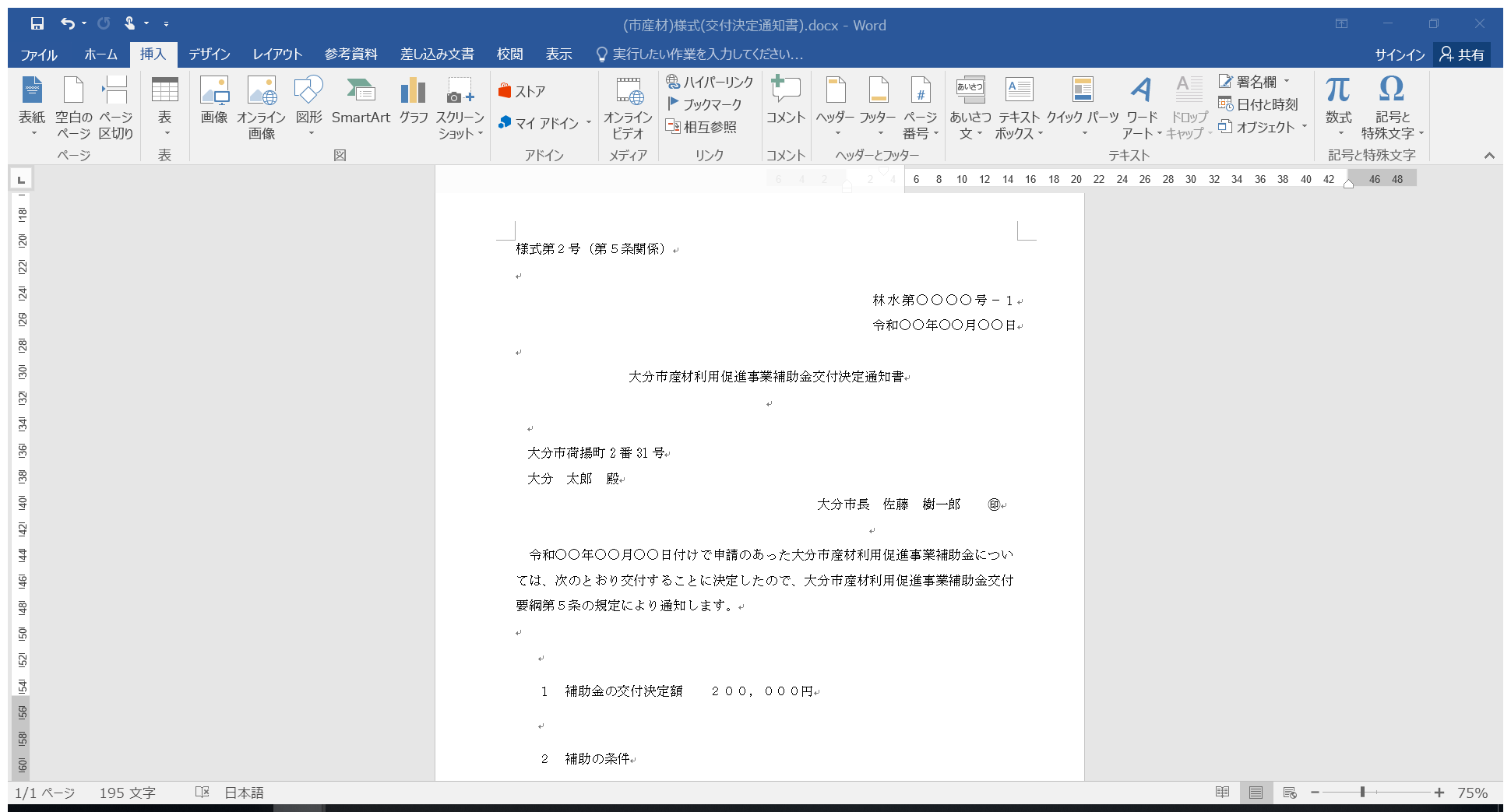 収支決算書収入支出収支決算書収入支出大分市産材利用内訳書※材料区分の欄に該当する番号を記載すること。①大分市内の森林から産出された木材②大分市内の加工業者（製材、プレカット）から供給された県産材施工業者　　所在地　　　　　　　　名称　　　　　　　　　代表者　　　　　　　　　　　　　　　　大分市産材利用内訳書※材料区分の欄に該当する番号を記載すること。①大分市内の森林から産出された木材②大分市内の加工業者（製材、プレカット）から供給された県産材施工業者　　所在地　大分市東鶴崎○丁目△番□号　　　　　　　　名称　　株式会社○○工務店　　　　　　　　代表者　代表取締役　○○　○○　　　大分市産材出荷証明書大分市長　　　　　　　　殿当社が製材・納材した下記材料については、　　　□　大分県内の森林より産出された木材　　□　大分市内の森林より産出された木材　　　　　であることを証明します。建築場所：（住所）大分市　　　　　　　　　　　　（建築主氏名）　　　　　　0　　　　令和　　年　　　月　　　日証明事業者名（製材所等事業所）　　 所在地名称代表者　　　　　　　　　　　　　※県産材の場合は別紙１、大分市内の森林から産出された材の場合は別紙１、２を添付すること。大分市産材出荷証明書大分市長　　　　　　　　殿当社が製材・納材した下記材料については、　　　□　大分県内の森林より産出された木材　　□　大分市内の森林より産出された木材　　　　　であることを証明します。建築場所：（住所）大分市荷揚町２番３１号　　（建築主氏名）大分　太郎　　0　　　　令和○年　　○月　○日証明事業者名（製材所等事業所）　　 所在地　大分市大字中戸次○番地の○名称　　○○製材所代表者　○○　○○　　※県産材の場合は別紙１、大分市内の森林から産出された材の場合は別紙１、２を添付すること。（別紙１）大分市産材納品証明書大分市長　　　　　　　　　殿　下記の材料については、　　□　大分県内の森林より産出された木材　　□　大分市内の森林より産出された木材　　　　　であり、当社において加工し、納品したことを証明します。建築場所：（住所）大分市　　　　　　　　　　　（建築主氏名）　　　　　　　0　　　　　　　　　　　　　　　　　　　令和　　年　　　月　　　日証明事業者名（木材加工業者等）　　 所在地　名称代表者　　　　　　　　　　　　　（別紙１）大分市産材納品証明書大分市長　　　　　　　　　殿　下記の材料については、　　□　大分県内の森林より産出された木材　　□　大分市内の森林より産出された木材　　　　　であり、当社において加工し、納品したことを証明します。建築場所：（住所）大分市荷揚町２番３１号　　（建築主氏名）大分　太郎　　令和○年　○月　○日証明事業者名（木材加工業者等）　　 所在地　大分市大字玉沢○番地の○名称　　○○木材センター代表者　○○　○○　　　（別紙２）大分市産材販売証明書大分市長　　　　　　　　　殿　　　　　年　　月　　日に買付けのあった下記の原木については、大分市内の森林より産出された大分市産材であることを証明します。販売先　住　所　　　　　　　　　　　　　　　　　　　　　　　　　　　　　　　　0　　　　　　　　　　　　　　　　　　　　　業者名　　　　　　　　　　　　　　　　　　　　　　　　　　　　　　　　0　　　　　　　　　　　　　　　　　　代表者名　　　　　　　　　　　　　　　　　　　　　　　　　　　　　　　0　　　　　　　　　　　　　　　　　　　　　　年　　　月　　　日　　証明事業者名（原木仕入先） 　　所在地　　　　　　　　　　　　　　　　　　　　名称　　　　　　　　　　　　　　　　　　　　代表者　　　　　　　　　　　　　　　　　　 　　　 　（別紙２）大分市産材販売証明書大分市長　　　　　　　　殿　令和○年　○月　○日に買付けのあった下記の原木については、大分市内の森林より産出された大分市産材であることを証明します。販売先　住　所　　大分市荷揚町○番△号　　　　　　　　　　　　　　　　　　　　0　　　　　　　　　　　　　　　　　　　　　業者名　　○○製材所　　　　　　　　　　　　　　　　　　　　　　　　　0　　　　　　　　　　　　　　　　　　代表者名　○○　○○　　　　　　　　　　　　　　　　　　　　　　　　　0　　　　　　　　　　　　　　　　　　　令和○年　○月　○日　　証明事業者名（原木仕入先） 　　所在地　　大分市政所○丁目○番○号　　　　　　　　　　　　　　　　　　　　名称　　　○○木材株式会社　　　　　　　　　　　　　　　　　　　　代表者　　○○　○○　　　事業完了が確認できる写真【写真①】（市産材利用内訳書に記載している部位の写真）【写真②】（建物全景で、棟上げしたことがわかる写真）補助事業者　住所　氏名　建築場所　事業完了年月日　令和　　年　　月　　日事業完了が確認できる写真【写真①】（市産材利用内訳書に記載している部位の写真）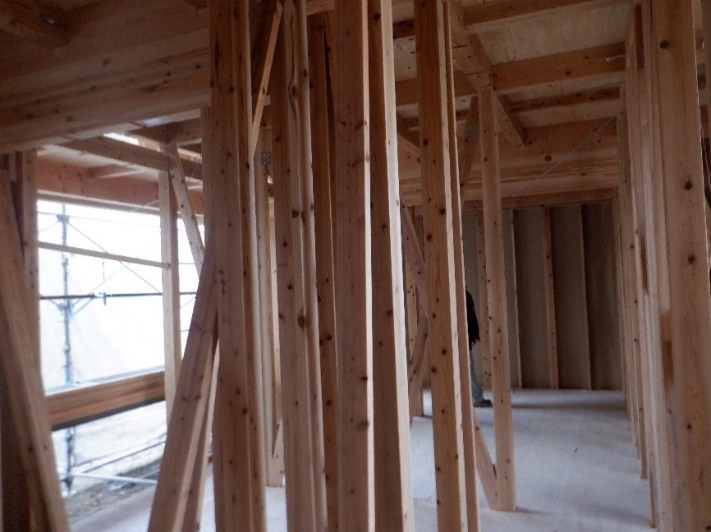 【写真②】（建物の全景で、棟上げしたことがわかる写真）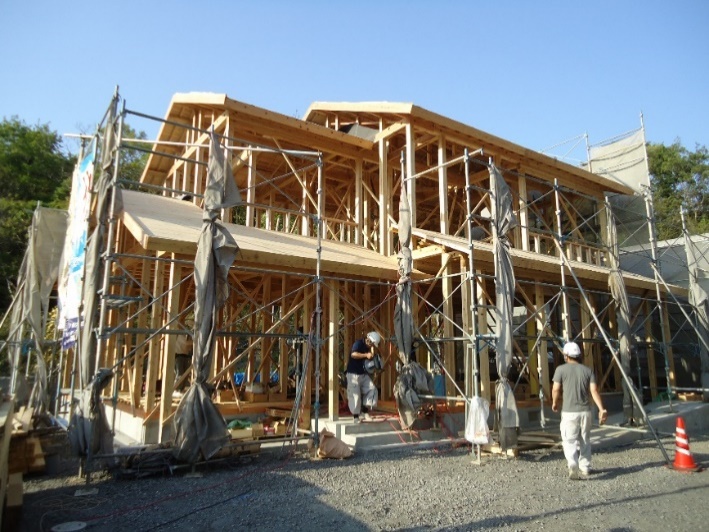 補助事業者　住所　大分市荷揚町2番31号　氏名　大分　太郎　建築場所　大分市荷揚町2番31号　事業完了年月日　令和○○年○○月○○日令和　　年　　月　　日大分市産材利用完了証明書大分市長　　　　　　　　殿　下記のとおり、大分市産材の利用が完了したことを証明します。　　　　　　　　　　　　　　　　　　　施工業者　　　　　　　　　　　所在地名称代表者　　　　　　　　　　　　　※木製品整備については、請求書または領収書の写しを添付すること。令和○○年○○月○○日大分市産材利用完了証明書大分市長　　　　　　　　殿　下記のとおり、大分市産材の利用が完了したことを証明します。　　　　　　　　　　　　　　　　　　　施工業者　　　　　　　　　　　所在地　大分市東鶴崎○丁目△番□号名称　　株式会社○○工務店代表者　代表取締役　○○　○○　※木製品整備については、請求書または領収書の写しを添付すること。１補助金の交付決定年月日　　年　　月　　日決定番号第　　　　　号－２補助金の交付決定通知額　　　　　　　　　円３事業完了年月日４添付書類科目決算額備考市補助金申請者負担金計事業名決算額備考大分市産材利用促進事業費計科目決算額備考市補助金２００，０００申請者負担金１，３００，０００計１，５００，０００事業名決算額備考大分市産材利用促進事業費１，５００，０００計１，５００，０００番号部位名樹種寸法寸法寸法数量
(本数)材積(㎥)材料区分※大分県産材の場合※大分県産材の場合番号部位名樹種厚さ(mm)幅(mm)長さ(m)数量
(本数)材積(㎥)材料区分大分市内の加工業者名加工方法(製材/ﾌﾟﾚｶｯﾄ)1234567891011121314151617181920計番号部位名樹種寸法寸法寸法数量
(本数)材積(㎥)材料区分※大分県産材の場合※大分県産材の場合番号部位名樹種厚さ(mm)幅(mm)長さ(m)数量
(本数)材積(㎥)材料区分大分市内の加工業者名加工方法(製材/ﾌﾟﾚｶｯﾄ)1桁杉120270350.486②○○木材センタープレカット2桁杉120270350.486②○○木材センタープレカット3桁杉1201203682.9376②○○木材センタープレカット4桁杉120210340.3024②○○木材センタープレカット5桁杉120240340.3456②○○木材センタープレカット6桁杉120270370.6804②○○木材センタープレカット7母屋杉90904100.324②○○木材センタープレカット8母屋杉1201204231.3248②○○木材センタープレカット9母屋杉120120480.4608②○○木材センタープレカット10母屋杉1201804100.864②○○木材センタープレカット11柱杉120300471.008②○○木材センタープレカット12柱杉120330420.3168②○○木材センタープレカット13柱杉120240550.72②○○木材センタープレカット14柱杉120270550.81②○○木材センタープレカット151617181920計	10.3464番号部位名樹種寸法寸法寸法数量
(本数)材積(㎥)番号部位名樹種厚さ(mm)幅(mm)長さ(m)数量
(本数)材積(㎥)1234567891011121314計番号部位名樹種寸法寸法寸法数量
(本数)材積(㎥)番号部位名樹種厚さ(mm)幅(mm)長さ(m)数量
(本数)材積(㎥)1桁杉120270350.4862桁杉120270350.4863桁杉1201203682.93764桁杉120210340.30245桁杉120240340.34566桁杉120270370.68047母屋杉90904100.3248母屋杉1201204231.32489母屋杉120120480.460810母屋杉1201804100.86411柱杉120300471.00812柱杉120330420.316813柱杉120240550.7214柱杉120270550.81計10.3464番号部位名樹種寸法寸法寸法数量
(本数)材積(㎥)番号部位名樹種厚さ(mm)幅(mm)長さ(m)数量
(本数)材積(㎥)1234567891011121314計番号部位名樹種寸法寸法寸法数量
(本数)材積(㎥)番号部位名樹種厚さ(mm)幅(mm)長さ(m)数量
(本数)材積(㎥)1桁杉120270350.4862桁杉120270350.4863桁杉1201203682.93764桁杉120210340.30245桁杉120240340.34566桁杉120270370.68047母屋杉90904100.3248母屋杉1201204231.32489母屋杉120120480.460810母屋杉1201804100.86411柱杉120300471.00812柱杉120330420.316813柱杉120240550.7214柱杉120270550.81計10.3464規格規格スギスギヒノキヒノキその他その他長さ径本数材積本数材積本数材積規格規格スギスギヒノキヒノキその他その他長さ径本数材積本数材積本数材積建築場所建築主氏名市産材利用量(㎥)事業費円補助金額　　　　　　　　　　　円建築場所大分市荷揚町２番３１号大分市荷揚町２番３１号建築主氏名大分　太郎市産材利用量１０．３４６４(㎥)事業費１，５００，０００円補助金額　　　　　　　　　　　２００，０００円